Во исполнение пункта 2 статьи  19 Федерального закона от 11 августа 1995г.  №135- ФЗ «О благотворительной деятельности и благотворительных организациях» сообщает, что благотворительный фонд «Социальное развитие Моркинского района» в 2015 году осуществлял финансово- хозяйственную деятельность.Остаток денежных средств  на 1 января 2015  года составил 8554 рубля.В 2015 году фонд  получил денежные средства на уставную деятельность от физических и юридических лиц в сумме  1726126 рублей 36 копеек, в том числе:-целевые взносы - 1600000 рублей (приложение №1);-добровольные благотворительные пожертвования - 112736 рублей 50 копеек (приложение №1);-доход от предпринимательской деятельности (депозитный договор) -13389 рублей 86 копеек.Полученые денежные средства исрасходованы в соответствии с уставными целями  деятельности фонда в сумме 1717592 рубля 93 копейки, в том числе:-капитальный ремонт актового зала  МОУ «Моркинская средняя (полная) общеобразовательная школа №6» -1600000 рублей;-на выполнение мероприятий, посвященных 70-летию Победы в Великой Отечественной войне - 106642 рубля 93 копейки; -прочая уставная деятельность -10950 (содержание  расчетного счета).Остаток денежных средств на счете банка по состоянию на 1 января 2016 года составляет 17087 рублей 43 копейки.За период работы с 01.01.2015  по 31.12.2015 года фондом проделана следующая работа:-установлены контакты с предпринимателями и органами власти. В течение отчетного периода направлены письма о благотворительной помощи руководителям предприятий, организаций, бизнеса Моркинского района;-для вовлечения более широкого круга лиц  и привлечения внимания к деятельности фонда установлено сотрудничество фонда с газетой «Морко Мланде» (значимые события освещаются в прессе и интернет изданиях);Высшим  органом управления Фонда является Правление. В составе Правления фонда пять учредителей: Павлов Александр Варсонофьевич, Носов Владислав Михайлович, Апакаев Борис Валерьянович, Иванов Алексей Михайлович, Каменская Серафима Анатолиевна. В 2015 году благотворительные программы фонд не утверждал.Нарушений требований федерального закона «О благотворительной деятельности» в отчетном периоде не установлено.Достоверность и полноту сведений подтверждаю.Председатель Правления  Павлов Александр Варсонофьевич		29.03.2016г.                 Приложение №1Целевые и добровольные благотворительные пожертвования за 2015 год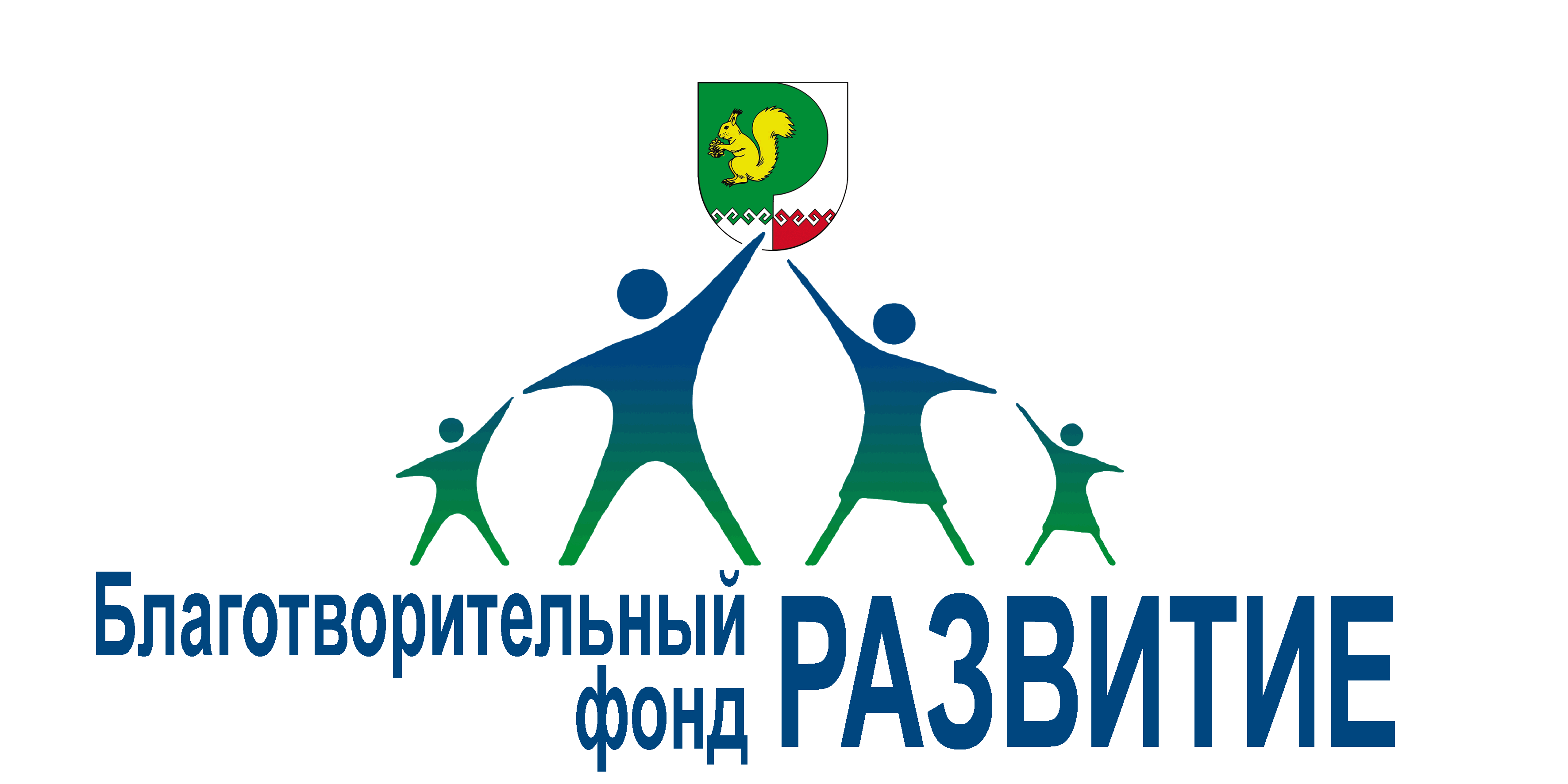 БЛАГОТВОРИТЕЛЬНЫЙ ФОНД«СОЦИАЛЬНОЕ РАЗВИТИЕ МОРКИНСКОГО РАЙОНА»(Благотворительный фонд «РАЗВИТИЕ»)бул.Калинина, д. 1, пгт. Морки, Республика Марий Эл , 425120 Тел. +79877180100, ОКАТО 88232551000, ОГРН 1141200000171, ИНН/КПП 1208013762/120801001Управление Министерства юстиции Российской Федерациипо Республике Марий ЭлНаименованиеСумма (руб)ООО "Газпром трансгаз Нижний Новгород"1600000Каменская С.А. 1500Семенова Е. А.800Шерегановская ОШ1600Нужключинская СОШ1500Купсолинская ОШ1800Отдел соцзащиты населения и труда1250Шоруньжинская СОШ2800Себеусадская СОШ900Моркинский детский сад №32000ГБОУ СПО РМЭ "АТТ"3000Коркатовский лицей4500ООО "Атекс"5000Григорьева А.Н.500Михайлова С.А.670Кузнецова М.Ф.1070Кульбашинская ОШ1400Иванова Л.П.1400МСШ №15600Администрация Моркинского района4450МСШ №21800МСШ №62000Аринская СШ1650Зеленогорская СШ3150Нурумбальская СШ1500Шиньшинская СШ1570Кужерская ОШ1430Петровская ОШ1100Шордурская ОШ1830ДОУ "Моркинский детский сад №7"1830МОУ ДОД "ЦДТ"550ДЮСШ1200Отдел по образованию и делам молодежи4000Комплексный центр обслуживания населения5700Янситовская ОШ1160Моркинское райпо10000Администрация Себеусадского поселения1150СПОК "Моркинскагропромэнерго"1000Аблинова Н.Е.2376,5Алексеева Л.В.400ИП Федорова Э.Н.4000Библиотека2950Детская школа искусств1600Шоруньжа ЭКК1300Музей1200ЦКС4300Отдел культуры800ОАО Мариэнергосбыт3800ОАО Ростелеком1300Шиньшинское с.п.1050Собрание депутатов Моркинского района2300Администрация Шоруньжинского поселения1000Всего1712736,50